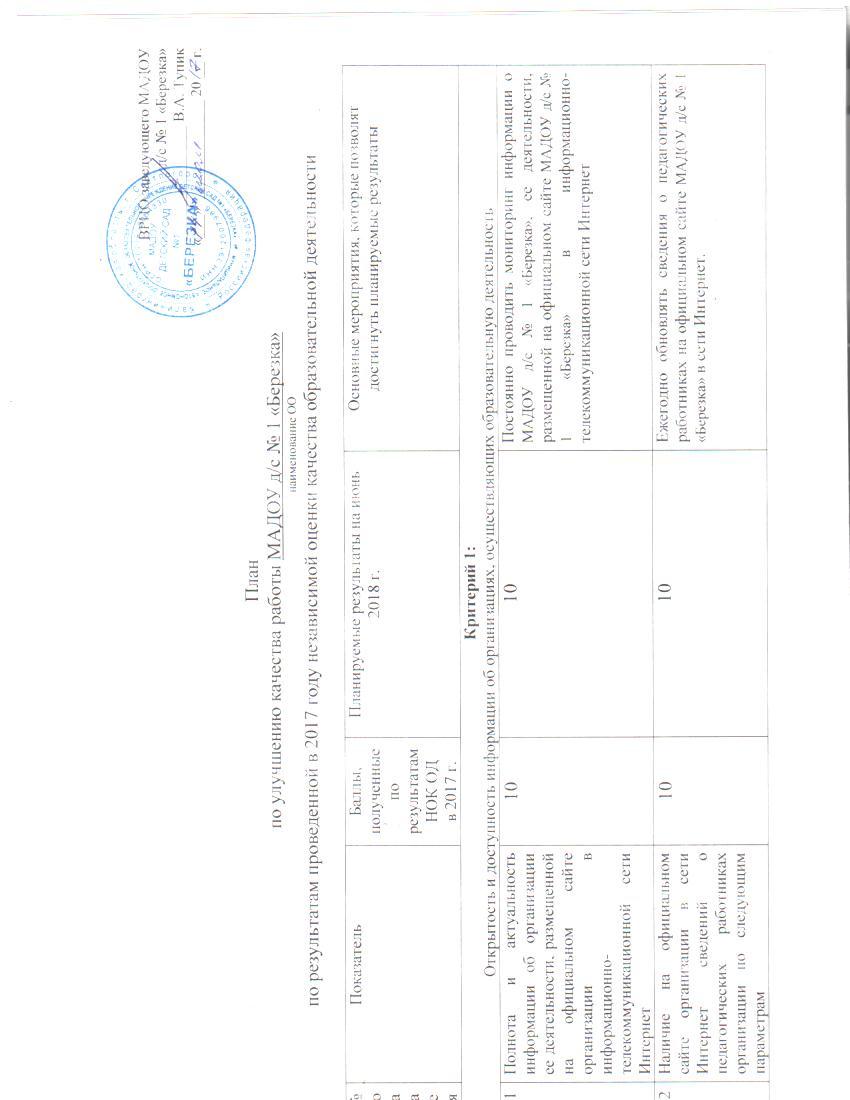 1.3Доступность взаимодействия с получателем образовательных услуг1010Предоставить возможность взаимодействия: по телефону, по электронной почте, с помощью электронных сервисов, предоставляемых на официальном сайте МАДОУ д/с № 1 «Березка» в сети Интернет («Задать вопрос специалисту», «Оставьте ваш отзыв», «Обратная связь»). Предоставить возможность внесения предложений с помощью электронных сервисов, предоставляемых на официальном сайте МАДОУ д/с № 1 «Березка» в сети Интернет, направленных на улучшение работы организации1.4Доступность сведений о ходе рассмотрения обращений граждан, поступивших в организацию от получателей образовательных услуг 1010Обеспечить доступность к сведениям о ходе рассмотрения обращений граждан, поступивших в МАДОУ д/с № 1 «Березка» от получателей образовательных услуг по телефону, по электронной почте, с помощью электронных сервисов, доступных на официальном сайте МАДОУ д/с № 1 «Березка»Критерий 2:Комфортность условий, в которых осуществляется образовательная деятельностьКритерий 2:Комфортность условий, в которых осуществляется образовательная деятельностьКритерий 2:Комфортность условий, в которых осуществляется образовательная деятельностьКритерий 2:Комфортность условий, в которых осуществляется образовательная деятельностьКритерий 2:Комфортность условий, в которых осуществляется образовательная деятельность2.1Материально-техническое и информационное обеспечение организации610Замена игрового модульного, спортивного, творческого оборудования в соответствии с возрастными особенностями.Согласно ФГОС п.3.3.Приобретение компьютеров, мультимедийного оборудования, интерактивных досок для проведения занятий с детьми.Приобретение методических пособий к новому учебному году.Замена детских шкафчиков для одежды в раздевалке группы.2.2Наличие необходимых условий для охраны и укрепления здоровья, организации питания обучающихся810Приобрести оборудование для спортплощадки. Выполнять ФГОС ДО, Нормативы СанПиН 2.4.1.3049-13» Санитарно-эпидемиологические требования к устройству, содержанию…» и изменения к ним.2.3Условия для индивидуальной работы с обучающимися810Организовать свободный доступ к сети Интернет для проведения индивидуальных занятий	Организовать работу узких специалистов логопедов, психологов на новый учебный год.2.4Наличие дополнительных образовательных программ010Увеличить процент охвата обучающихся дополнительными программами.Дополнительно в родительских уголках групп выставить информацию о дополнительных образовательных программах ДОУ для просвещения родителей.Выставить на официальном сайте МАДОУ д/с № 1 «Березка» дополнительные образовательные программы разных направленностей.2.5Наличие возможности развития творческих способностей и интересов обучающихся1010Обеспечить участие обучающихся в конкурсах, олимпиадах (в том числе во всероссийских и международных), выставках, смотрах, физкультурных мероприятиях, спортивных мероприятиях и других массовых мероприятиях разного уровня. Проведение мероприятий разной направленности в МАДОУ д/с № 1 «Березка» для обучающихся.2.6Наличие возможности оказания психолого-педагогической, медицинской и социальной помощи обучающимся1010Продолжить работу по психолого-педагогическому консультированию обучающихся, их родителей (законных представителей) и педагогических работников.Проводить коррекционно-развивающие и компенсирующие занятия с обучающимися, логопедическая помощь обучающимся.Выполнять комплекс реабилитационных и других медицинских мероприятий.Организовать помощь обучающимся в социальной адаптации.2.7Наличие условий организации обучения и воспитания обучающихся с ограниченными возможностями здоровья и инвалидов610Обеспечить доступность к получению образовательных услуг, обучающихся с ограниченными возможностями здоровья.В 2018 году запланирована реконструкция МАДОУ д/с №1 «Березка», где предусмотрено наличие доступной среды для лиц с ограниченными возможностями на территории образовательной организации. Критерий 3:Доброжелательность, вежливость, компетентность работниковКритерий 3:Доброжелательность, вежливость, компетентность работниковКритерий 3:Доброжелательность, вежливость, компетентность работниковКритерий 3:Доброжелательность, вежливость, компетентность работниковКритерий 3:Доброжелательность, вежливость, компетентность работников 3.1Оценка доброжелательности и вежливости работников организации 1010Соблюдать Кодекс профессиональной этики сотрудников МАДОУ д/с № 1 «Березка» 3.2Оценка компетентности работников организации1010Повышение квалификации всех руководителей, педагогов и работников ОУ (согласно плану) и обучения в высших учебных заведениях. Обеспечить участие педагогов и специалистов на семинарах и других массовых мероприятиях разного уровня.Критерий 4:Удовлетворенность качеством образовательной деятельности организацийКритерий 4:Удовлетворенность качеством образовательной деятельности организацийКритерий 4:Удовлетворенность качеством образовательной деятельности организацийКритерий 4:Удовлетворенность качеством образовательной деятельности организацийКритерий 4:Удовлетворенность качеством образовательной деятельности организаций4.1Оценка материально-технического обеспечение организации310Замена игрового модульного, спортивного, творческого оборудования в соответствии с возрастными особенностями Согласно ФГОС п.3.3.Приобретение компьютеров, мультимедийного оборудования, интерактивных досок для проведения занятий с детьми.Приобретение методических пособий к новому учебному году.Замена детских шкафчиков для одежды в раздевалке группы.4.2Оценка качества предоставляемых образовательных услуг910Повысить процент удовлетворенности потребителя по качеству предоставляемых образовательных услуг согласно ФГОС ДО4.3Рекомендация организации родственникам и знакомым910Постоянно обновлять информацию о деятельности ДОУ на информационных стендах на базе учреждения, на официальном сайте МАДОУ д/с № 1 «Березка» в информационно-телекоммуникационной сети Интернет